                                           Réussir en anglais          FICHES METHODES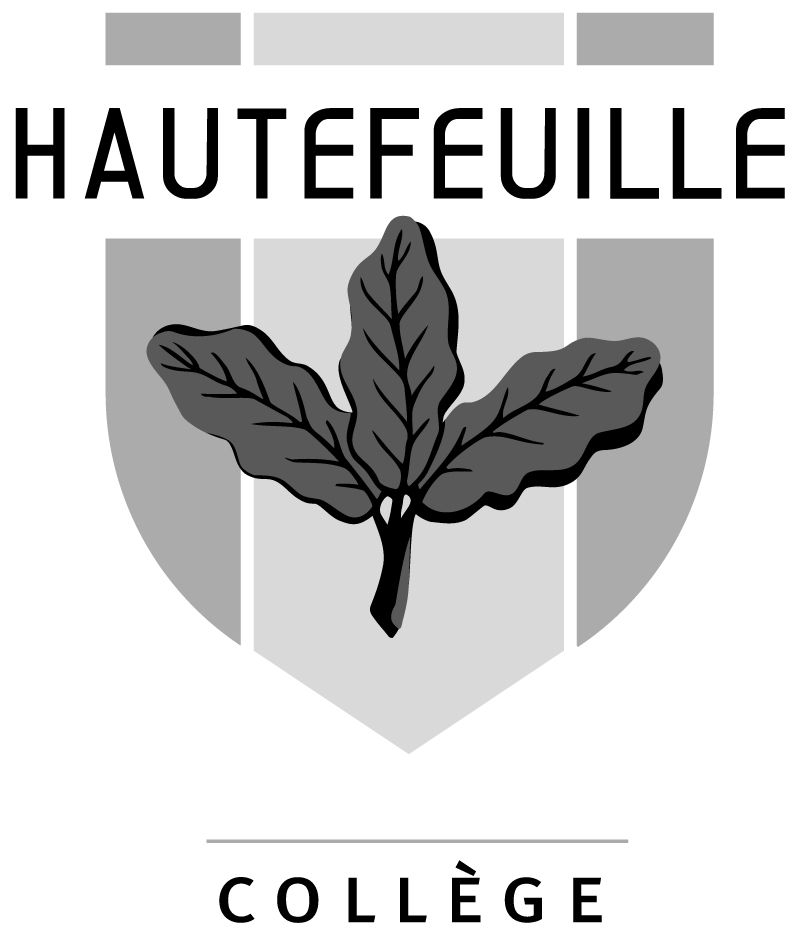 A. Pourquoi étudier l’anglais ?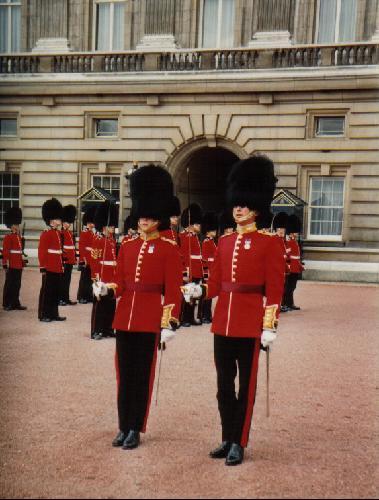 • L’anglais est une des matières qui me serviront directement après ma formation scolaire, dans ma vie d’adulte.• 450 millions de personnes à travers le monde parlent anglais, alors que 120 millions parlent français. • Si j’apprends l’anglais, j’aurai plus de chances de décrocher un emploi dans les domaines suivants : informatique, armée, commerce, cadre d’entreprise, diplomatie, recherche scientifique, tourisme, hôtellerie. • J’aurai de meilleures chances d’avancement, de carrière et de promotion. • Je comprendrai les paroles des chansons anglaises. • Je communiquerai plus facilement lors de mes voyages. • Je poursuivrai plus aisément des études supérieures.B. J’apprends mon vocabulaire • Je note tout le vocabulaire appris dans un petit carnet alphabétique, anglais-français. - Les pages sont divisées en deux, ce qui me permet de me tester en cachant les réponses. - J’accompagne chaque mot d’un dessin ou d’un symbole qui aidera ma mémoire. • J’achète un petit dictionnaire anglais-français et français-anglais.• Je m’exerce à prononcer les mots en même temps que je les apprends ; je note, à côté des mots que je maîtrise mal, leur prononciation phonétique. Je souligne la syllabe « tonique ».• J’affiche mes listes de verbes irréguliers. Je les révise en me brossant les dents, de tête.• Je me fais offrir le « Visuel » (The Visual Dictionary), un dictionnaire en images, où l’on apprend en regardant.C. J’apprends ma grammaire• Pour retenir ma grammaire, je fais des fiches cartonnées, très « aérées », avec de courtes phrases et des tableaux. Je les pose bien en vue dans ma chambre pour m’aider à les mémoriser.• Je fais mes exercices, et d’autres, et d’autres encore jusqu’à ce que les formules, les phrases me viennent par automatisme.D. Je lis en anglais• Je lis quotidiennement, pendant cinq minutes, des textes de mon livre en essayant de les traduire.• Je me procure des bandes dessinées humoristiques en anglais.• J’achète dans une librairie pour enfants des livres en anglais, très illustrés (Ex. : Tom Dom Pouce, 68 rue Saint-Dominique, Paris 7e).• J’achète des journaux anglophones.• Dans tout ce que je lis, une petite fiche de vocabulaire, que je remplis progressivement, me sert de marque-page.E. Je m’imprègne de petits textes• J’apprends soigneusement mes dialogues.• J’écoute des chansons en anglais, en lisant les paroles dans le livret et en m’imprégnant de leur signification. Je me les chante à mi-voix.• J’apprends les prières courantes : Our Father, Hail Mary...• J’apprends des proverbes ou de courtes devises qui peuvent me servir dans la vie, et j’essaie de les appliquer à des situations.• Je regarde des films amusants en anglais avec sous-titres en français (L’Âge de glace). Je m’entraîne à jouer les scènes et à prononcer les répliques.F. Je pratique la langue• Je m’habitue à nommer en anglais les objets de ma vie quotidienne: bed, desk, shoes, chair, shirt, window...• J’essaie de penser, de me faire des réflexions en anglais.• J’interviens souvent en cours, en utilisant mon anglais, même s’il n’est pas parfait.• Je dialogue brièvement en anglais avec mes parents ou mes amis.• Je me mets en relation avec des anglophones : un correspondant, par exemple.• Je me rends dans un pays anglophone ou dans un séjour d’apprentissage intensif de l’anglais. Certains sont même organisés par le Club Fennecs, pour des 4e-3e. Un tel séjour est souvent plus efficace qu’un voyage, car les cours me permettent de progresser très vite